دعوة لمشاركة التجارب والممارسات الجيدة في استخدام وتطبيق مبادئ لجنة الأمن الغذائي العالمي للاستثمار الرشيد في نظم الزراعة والأغذيةنموذج التقديم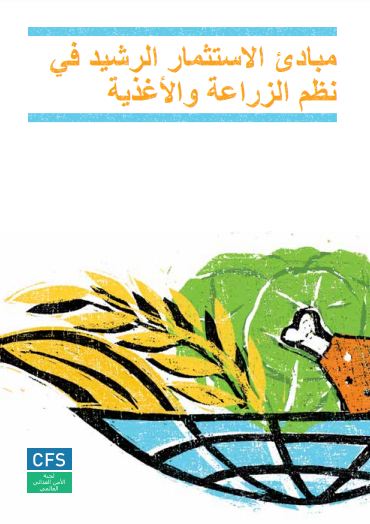 (خاص بمنظمي الفعاليات)

نتائج الفعاليات / المشاورات مع أصحاب المصلحة المتعددينيرجى توثيق نتائج الفعالية التي شهدت مشاركة أصحاب المصلحة المتعددين، والتي يتمثل الهدف من تنظيمها في مناقشة استخدام وتطبيق مبادئ لجنة الأمن الغذائي العالمي للاستثمار الرشيد في نظم الزراعة والأغذية في النموذج التالي. يُرجى ملاحظة أنه إذا كنت ترغب في مشاركة نتائج أكثر من فعالية لأصحاب المصلحة المتعددين، فأنت مدعو لتعبئة أكثر من نموذج.تتم الإجابة على الأسئلة من (4) إلى (13) إذا كانت الإجابة بنعم على السؤال (3).الأسئلة المطلوب إجابتها فقط إذا كانت الإجابة على السؤال (3) بلاعنوان الفعاليةتاريخ/موعد الفعالية / المشاورة (أيهما أنسب)مكان إقامة الفعالية(على سبيل المثال، تعتبر الفعالية وطنية أو إقليمية عندما تشارك فيها عدة دول من نفس المنطقة، وتعتبر فعالية عالمية إذا شاركت فيها عدة دول من مناطق مختلفة)التغطية الجغرافية للفعالية(على سبيل المثال ملاوي والساحل: منطقة البحيرات الكبرى أو كينيا وتنزانيا)الدولة (الدول) / المنطقة (المناطق) الممثلة في الفعالية/المشاورةالاسم: ..............................................................................البريد الإليكتروني: ...............................................................جهة الاتصال      الحكومة	    منظمة تابعة للأمم المتحدة    إحدى منظمات المجتمع المدني / منظمة غير حكومية     القطاع الخاص    الأوساط الأكاديمية     جهة مانحة    جهة أخرى .......................................................الانتماء    الحكومة	    منظمة تابعة للأمم المتحدة    إحدى منظمات المجتمع المدني / منظمة غير حكومية     القطاع الخاص    الأوساط الأكاديمية     جهة مانحة    جهة أخرى .......................................................ما هي الجهة المنظمة للفعالية؟    الحكومة	    منظمة تابعة للأمم المتحدة    إحدى منظمات المجتمع المدني / منظمة غير حكومية     القطاع الخاص    الأوساط الأكاديمية     جهة مانحة    جهة أخرى .......................................................ما هي الجهات المشاركة في الفعالية؟   نعمإذا كانت الإجابة بـ "نعم"، واصل الحل حتى السؤال (11) لتوثيق التجارب والممارسات الجيدة في استخدام مبادئ اللجنة.    لاإذا كانت الإجابة بـ "لا" انتقل إلى السؤال (12) لتوثيق نتائج الفعالية  استنادًا إلى التجارب التي تمت مشاركتها خلال الفعالية، هل استُخدمت مبادئ لجنة الأمن الغذائي العالمي للاستثمار الرشيد في نظم الزراعة والأغذية (مبادئ اللجنة)؟استنادًا إلى التجارب التي تمت مشاركتها خلال الفعالية، كيف تم استخدام مبادئ اللجنة؟  مبدأ رقم 1: المساهمة في تحقيق الأمن الغذائي والتغذية   مبدأ رقم 2: المساهمة في التنمية الاقتصادية المستدامة والشاملة، واستئصال الفقر  مبدأ رقم 3: تعزيز المساواة بين الجنسين وتمكين المرأة   مبدأ رقم 4: إشراك الشباب وتمكينهم  مبدأ رقم 5: احترام حيازة الأراضي ومصايد الأسماك والغابات والوصول إلى المياه   مبدأ رقم 6: صون الموارد الطبيعية وإدارتها بصورة مستدامة، وزيادة القدرة على الصمود، والحد من مخاطر الكوارث  مبدأ رقم 7: احترام التراث الثقافي والمعارف التقليدية، ودعم التنوع والابتكار  مبدأ رقم 8: تعزيز النظم المأمونة والصحية للزراعة والأغذية  مبدأ رقم 9: إدراج هياكل للحوكمة وعمليات وآليات للتظلم تتسم بالشمول والشفافية  مبدأ رقم 10: تقييم ومعالجة الآثار وتعزيز المساءلةأي من مبادئ اللجنة هو الأكثر صلة بتجارب استخدام و/أو تطبيق هذه المبادئ التي تمت مشاركتها خلال الفعالية؟ (اختر كل ما ينطبق)وصف مختصر للتجارب التي تمت مشاركتها خلال الفعالية    الحكومة	    منظمة تابعة للأمم المتحدة    إحدى منظمات المجتمع المدني / منظمة غير حكومية     القطاع الخاص    الأوساط الأكاديمية     جهة مانحة    جهة أخرى .......................................................من الذي شارك في الفعالية/المشاورة؟(على سبيل المثال، مشاركة منظمات المجتمع المدني أو مجموعة تمثل شرائح السكان الذين يعانون من انعدام الأمن الغذائي وسوء التغذية في التدريب)كيف شارك الأشخاص الأكثر تضررًا من انعدام الأمن الغذائي وسوء التغذية في الفعالية/ المشورة؟النتائج على المدى القصير (النتائج النوعية والكمية)(بالإضافة إلى تقديم تقييم نوعي، يُرجى الإشارة حيثما أمكن إلى عدد الأشخاص الذين شاركوا بشكل مباشر في الأنشطة، على سبيل المثال عقد ست دورات تدريبية شارك فيها 250 شخصًا) النتائج المحققة / المتوقعة(حدد ما إذا كانت كل نتيجة فعلية (أي متى تحققت) أو متوقعة (متى ستتحقق))النتائج على المدى المتوسط (النتائج النوعية والكمية)(بالإضافة إلى تقديم تقييم نوعي، يتضمن معالجة الأسباب الكامنة وراء انعدام الأمن الغذائي وسوء التغذية، يُرجى الإشارة حيثما أمكن إلى عدد الأشخاص الذين تأثروا - أو من المتوقع أن يتأثروا بشكل غير مباشر بالأنشطة، على سبيل المثال، من المتوقع أن يؤثر التدريب الذي يُسهم في وضع خطة عمل محلية على 1000 شخصأهم التغييرات(يُرجى الإشارة إلى أهم التغييرات التي نتجت عن الأنشطة، مثل التغيير في سلوك السلطات المحلية فيما يتعلق بإشراك أصحاب المصلحة من المجتمع المدني في صنع القرار، أو إنشاء شبكات أو شراكات جديدة نتيجة لتأييد أو تطبيق مبادئ اللجنة)ما هي المحفزات الرئيسية التي أثرت في استخدام مبادئ اللجنة؟ما هي القيود والتحديات الرئيسية أمام استخدام مبادئ اللجنة، وكيف تم التغلب عليها؟استنادًا إلى التجارب التي تمت مشاركتها خلال الفعالية، ما هي الممارسات الجيدة التي توصي بها لنجاح استخدام و/أو تنفيذ مبادئ اللجنة، بما في ذلك آليات المتابعة المعمول بها (إن وجدت)؟هل أسفرت الفعالية عن أي اتفاق بشأن اتخاذ خطوات ملموسة لمواصلة تطبيق مبادئ اللجنة؟رابط (روابط) إلى المعلومات الإضافيةاستنادًا إلى ما تمت مشاركته خلال الفعالية، ما هي أسباب عدم استخدام مبادئ اللجنة حتى الآن)؟ما هي النتائج الرئيسية للفعالية من حيث استخدام مبادئ اللجنة؟هل أسفرت الفعالية عن التوصل إلى أي اتفاق بشأن الخطوات الملموسة لاستخدام مبادئ اللجنة؟رابط (روابط) إلى المعلومات الإضافية